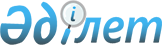 Өрт қауіпсіздігі саласындағы аудит жөніндегі қызметті жүзеге асыруға сараптама ұйымдарын аккредиттеу қағидаларын бекіту туралыҚазақстан Республикасы Ішкі істер министрінің 2015 жылғы 13 ақпандағы № 112 бұйрығы. Қазақстан Республикасының Әділет министрлігінде 2015 жылы 18 наурызда № 10488 тіркелді.
      "Азаматтық қорғау туралы" 2014 жылғы 11 сәуірдегі Қазақстан Республикасы Заңының 12-бабы 1-тармағының 70-30) тармақшасына және "Мемлекеттік көрсетілетін қызметтер туралы" 2013 жылғы 15 сәуірдегі Қазақстан Республикасы Заңының 10-бабының 1) тармақшасына сәйкес БҰЙЫРАМЫН:
      Ескерту. Кіріспе жаңа редакцияда – ҚР Ішкі істер министрінің 16.03.2020 № 221 (алғашқы ресми жарияланған күнінен кейін күнтізбелік он күн өткен соң қолданысқа енгізіледі) бұйрығымен.


      1. Қоса беріліп отырған Өрт қауіпсіздігі саласындағы аудит жөніндегі қызметті жүзеге асыруға сараптама ұйымдарын аккредиттеу қағидалары бекітілсін.
      2. Қазақстан Республикасы Ішкі істер министрлігінің Төтенше жағдайлар комитеті (В.В. Петров):
      1) осы бұйрықтың Қазақстан Республикасы Әділет министрлігінде мемлекеттік тіркелуін;
      2) осы бұйрықтың Қазақстан Республикасы Әділет министрлігінде мемлекеттік тіркелгенен кейін мерзімді баспа басылымдарында және "Әділет" ақпараттық-құқықтық жүйесінде жариялануын;
      3) осы бұйрықтың Қазақстан Республикасы Ішкі істер министрілігінің интернет-ресурсында орналастырылуын қамтамасыз етсін.
      3. Осы бұйрықтың орындалуын бақылау Қазақстан Республикасы Ішкі істер министрінің орынбасары В.К. Божкоға жүктелсін.
      4. Осы бұйрық алғаш ресми жарияланған күнінен кейін күнтізбелік он күн өткен соң қолданысқа енгізіледі. Өрт қауіпсіздігі саласындағы аудит жөніндегі қызметті жүзеге асыруға сараптама ұйымдарын аккредиттеу қағидалары
      Ескерту. Қағида жаңа редакцияда – ҚР Ішкі істер министрінің 16.03.2020 № 221 (алғашқы ресми жарияланған күнінен кейін күнтізбелік он күн өткен соң қолданысқа енгізіледі) бұйрығымен. 1-тарау. Жалпы ережелер
      1. Осы Өрт қауіпсіздігі саласындағы аудит жөніндегі қызметті жүзеге асыруға сараптама ұйымдарын аккредиттеу қағидалары (бұдан әрі – Қағидалар) 2014 жылғы 11 сәуірдегі "Азаматтық қорғау туралы" Қазақстан Республикасы Заңының 12-бабының 1-тармағының 70-30) тармақшаларына және "Мемлекеттік көрсетілетін қызметтер туралы" 2013 жылғы 15 сәуірдегі Қазақстан Республикасы Заңының 10-бабының 1) тармақшасына сәйкес әзірленді және өрт қауіпсіздігі саласындағы аудит қызметін жүзеге асыруға сараптама ұйымдарын аккредиттеу тәртібін айқындайды.
      2. Өрт қауіпсіздігі саласындағы аудит жөніндегі қызметті жүзеге асыруға сараптама ұйымдарын аккредиттеуді азаматтық қорғау саласындағы уәкілетті органның ведомствосы жүзеге асырады. 2-тарау. Өрт қауіпсіздігі саласындағы аудит жөніндегі қызметті жүзеге асыруға сараптама ұйымдарын аккредиттеу бойынша мемлекеттік қызмет көрсету тәртібі
      3. Өрт қауіпсіздігі саласындағы аудит жөніндегі қызметті жүзеге асыруға сараптама ұйымдарын аккредиттеу аттестатын (бұдан әрі – Аккредиттеу) алу үшін заңды және жеке тұлғалар (бұдан әрі – көрсетілетін қызметті алушы) Қазақстан Республикасы Төтенше жағдайлар министрлігінің Өртке қарсы қызмет комитетіне (бұдан әрі – көрсетілетін қызметті беруші) "Е-лицензиялау" мемлекеттік дерекқор" ақпараттық жүйесінде (бұдан әрі – Портал) "электрондық үкімет" веб-порталы арқылы осы Қағидаларға 1-қосымшаға сәйкес электрондық құжат нысанында өтініш береді.
      Қызмет көрсету процесінің сипаттамасын, нысанын, мазмұны мен нәтижесін, сондай-ақ мемлекеттік қызмет көрсету ерекшеліктерін ескере отырып, өзге де мәліметтерді қамтитын мемлекеттік қызмет көрсетуге қойылатын негізгі талаптардың тізбесі осы Қағидаларға 2-қосымшаға сәйкес Мемлекеттік қызмет көрсету стандартында (бұдан әрі – Стандарт) жазылған.
      Заңды тұлғаны мемлекеттік тіркеу, ғимараттың немесе үй-жайдың бар-жоғы, көрсетілетін қызмет алушы жұмыскерлерінің білімі және еңбек қызметі (көрсетілетін қызметті алушы жұмыскерлердің жеке сәйкестендіру нөмірлерін көрсеткен кезде) туралы мәліметтерді көрсетілетін қызметті беруші "электрондық үкіметтің" шлюзі арқылы тиісті мемлекеттік ақпараттық жүйелерден алады.
      Көрсетілетін қызметті алушының "жеке кабинетіне" мемлекеттік қызмет көрсетуге өтінішті қарау мәртебесі туралы ақпарат, сондай-ақ мемлекеттік қызмет нәтижесін алу күні мен уақыты көрсетілген хабарлама жіберіледі.
      Мемлекеттік қызметтерді көрсетуге өтініш бергеннен кейін көрсетілетін қызметті берушінің кеңсе қызметкері өтінішті Порталда тіркеуді жүзеге асырады, көрсетілетін қызметті алушы құжаттарды қабылдау туралы хабарлама алады, көрсетілетін қызметті берушінің басшысы өтінішті орындаушыны анықтайды. Көрсетілетін қызметті алушы еңбек заңнамасына сәйкес жұмыс уақыты аяқталғаннан кейін, демалыс және мереке күндері жүгінген кезде өтініштерді қабылдау және мемлекеттік қызмет көрсету нәтижелерін беру келесі жұмыс күні жүзеге асырылады.
      Ескерту. 3-тармақ жаңа редакцияда – ҚР Төтенше жағдайлар министрінің 02.02.2021 № 51 (алғашқы ресми жарияланған күнінен кейін күнтізбелік он күн өткен соң қолданысқа енгізіледі) бұйрығымен.


      4. Көрсетілетін қызметті берушінің орындаушысы құжаттарды алған сәттен бастап екі жұмыс күні ішінде ұсынылған құжаттардың толықтығын тексереді.
      Көрсетілетін қызметті алушы құжаттар топтамасын және (немесе) қолданылу мерзімі өткен құжаттарды толық ұсынбаған жағдайда, көрсетілетін қызметті берушінің орындаушысы көрсетілген мерзімде көрсетілетін қызметті беруші басшысының электрондық цифрлық қолтаңбасымен (бұдан әрі – ЭЦҚ) қолы қойылған электрондық құжат нысанында өтінішті одан әрі қараудан дәлелді бас тартуды дайындайды және көрсетілетін қызметті алушының жеке кабинетіне жолдайды.
      Көрсетілетін қызметті алушы Аккредиттеу аттестатын алу үшін құжаттардың толық топтамасын ұсынған жағдайда көрсетілетін қызметті берушінің орындаушысы төрт жұмыс күні ішінде құжаттарды Қазақстан Республикасы Ішкі істер министрінің 2015 жылғы 13 ақпандағы № 110 бұйрығымен бекітілген Сараптама ұйымдарына қойылатын рұқсат беру талаптарына (нормативтік құқықтық актілерді мемлекеттік тіркеу тізілімінде № 10496 болып бекітілген, "Әділет" ақпараттық-құқықтық жүйесінде 2015 жылғы 2 сәуірде жарияланған) сәйкестігі тұрғысынан қарайды.
      Орындаушы көрсетілетін қызметті алушыға тиісті тексеру жүргізілгеннен кейін қағаз форматта аттестат беру құқығына арналған құжаттарды қоса бере отырып, көрсетілетін қызметті беруші басшысының атына баянат немесе аттестат беруден дәлелді бас тарту жасайды және Порталда мемлекеттік қызмет көрсету нәтижесін қалыптастырады.
      Мемлекеттік қызметті көрсетуден бас тарту туралы шешім шығарған кезде көрсетілетін қызметті беруші бір жұмыс күні ішінде көрсетілетін қызметті алушыға алдын ала шешім бойынша ұстанымын білдіру мүмкіндігін беру үшін мемлекеттік қызметті көрсетуден бас тарту туралы алдын ала шешім, сондай-ақ тыңдауды өткізу уақыты мен орны (тәсілі) туралы хабардар етеді.
      Тыңдау туралы хабарлама мемлекеттік қызмет көрсету мерзімі аяқталғанға дейін кемінде үш жұмыс күні бұрын жіберіледі. Тыңдау хабардар етілген күннен бастап екі жұмыс күнінен кешіктірілмей жүргізіледі.
      Тыңдау нәтижелері бойынша көрсетілетін қызметті беруші рұқсатын немесе мемлекеттік қызметті көрсетуден дәлелді бас тартуды береді.
      Көрсетілетін қызметті берушінің басшысы бір жұмыс күні ішінде электрондық нәтижеге қол қояды және оны Портал арқылы беруді жүзеге асырады.
      Көрсетілетін қызметті беруші "Мемлекеттік көрсетілетін қызметтер туралы" Қазақстан Республикасы Заңының 5-бабы 2-тармағының 11) тармақшасына сәйкес Мемлекеттік қызметтер көрсету мониторингінің ақпараттық жүйесіне ақпараттандыру саласындағы уәкілетті орган белгілеген тәртіппен мемлекеттік қызмет көрсету сатысы туралы деректерді енгізуді қамтамасыз етеді.
      Ақпараттық жүйенің ақауы болған жағдайда, электрондық байланыс болмаған немесе хабарламаларды жіберуге кедергі келтіретін өзге де жағдайлар туындаған кезде, көрсетілетін қызметті берушінің уәкілетті бөлімшесі техникалық істен шығудың пайда болуы анықталған сәттен бастап көрсетілген себептерді анықтау және жою үшін (жұмыс күндері сағат 9:00-ден 18:30-ға дейін) шаралар қабылдайды.
      Хабарламаларды жөнелтудің бір сағаттан артық кідіруіне әкеп соғатын авариялық жағдайдың әрбір жағдайын көрсетілетін қызметті берушінің уәкілетті бөлімшесінің жауапты орындаушысы арнайы журналда тіркейді.
      Ескерту. 4-тармақ жаңа редакцияда - ҚР Төтенше жағдайлар министрінің 15.02.2022 № 46 (алғашқы ресми жарияланған күнінен кейін күнтізбелік он күн өткен соң қолданысқа енгізіледі) бұйрығымен.


      5. Қызметті беруші көрсетілген мерзімде осы Қағидаларға 3-қосымшаға сәйкес нысан бойынша өрт қауіпсіздігі саласындағы аудит жөніндегі қызметті жүзеге асыру құқығына тиісті аккредиттеу аттестатын бірмезгілде бере отырып, Стандартқа сәйкес аттестаттау жөніндегі өзінің шешімі туралы не аттестаттаудан дәлелді бас тарту туралы өтініш берушілерді хабардар етеді.
      6. Аттестаттау нәтижелері осы Қағидаларға 4-қосымшаға сәйкес нысан бойынша сараптама ұйымдарының мемлекеттік тізіліміне енгізіледі және ведомствоның сайтына орналастырылады.
      7. Аккредиттеуді өткізу үшін құжаттар, сондай-ақ оның нәтижелері іске қалыптастырылады.
      8. Аттестаттың қолданылуы мынадай негіздер бойынша тоқтатылады:
      1) ұйымның аттестаттың қолданылуын тоқтату туралы өтініш беруі (еркін нысанда);
      2) заңды тұлғаны тарату. 3-тарау. Мемлекеттік қызметтер көрсету мәселелері бойынша көрсетілетін қызметті берушінің және (немесе) оның лауазымды адамдарының шешімдеріне, әрекетіне (әрекетсіздігіне) шағымдану тәртібі
      9. Көрсетілетін қызметті алушы мемлекеттік қызметтер көрсету мәселелері бойынша шағымды көрсетілетін қызметті берушіге, шешіміне, әрекетіне (әрекетсіздігіне) шағым жасалып отырған лауазымды адамға береді.
      Көрсетілетін қызметті беруші, шешіміне, әрекетіне (әрекетсіздігіне) шағым келіп түскен күннен бастап 3 (үш) жұмыс күнінен кешіктірмей шағым жасалған лауазымды адам оны және әкімшілік істі шағымды қарайтын органға жібереді.
      Бұл ретте көрсетілетін қызметті беруші, шешіміне, әрекетіне (әрекетсіздігіне) шағым жасалып отырған лауазымды адам, егер ол 3 (үш) жұмыс күні ішінде қолайлы шешім қабылдаса, шағымда көрсетілген талаптарды толық қанағаттандыратын іс-әрекет жасаса, шағымды қарайтын органға шағым жібермейді.
      "Мемлекеттік көрсетілетін қызметтер туралы" Қазақстан Республикасы Заңының 25-бабының 2) тармағына сәйкес көрсетілетін қызметті берушінің мекенжайына келіп түскен көрсетілетін қызметті алушының шағымы тіркелген күнінен бастап 5 (бес) жұмыс күні ішінде қаралуға жатады. 
      Мемлекеттік қызметтер көрсету сапасын бағалау және бақылау жөніндегі уәкілетті органның атына келіп түскен көрсетілетін қызметті алушының шағымы тіркелген күнінен бастап 15 (он бес) жұмыс күні ішінде қаралуға жатады.
      Егер заңда өзгеше көзделмесе, сотқа жүгінуге сотқа дейінгі тәртіппен шағым жасалғаннан кейін жол беріледі.
      Ескерту. 9-тармақ жаңа редакцияда - ҚР Төтенше жағдайлар министрінің 15.02.2022 № 46 (алғашқы ресми жарияланған күнінен кейін күнтізбелік он күн өткен соң қолданысқа енгізіледі) бұйрығымен.

 Өрт қауіпсіздігі саласындағы аудит жөніндегі қызметті жүзеге асыруға аккредиттеу туралы өтініш
      Ескерту. 1-қосымша жаңа редакцияда – ҚР Төтенше жағдайлар министрінің 02.02.2021 № 51 (алғашқы ресми жарияланған күнінен кейін күнтізбелік он күн өткен соң қолданысқа енгізіледі) бұйрығымен.
      Сізден қоса беріліп отырған құжаттар тізбесін қарауды және 
      __________________________________________________________________ 
      (ұйымның атауы) 
      өрт қауіпсіздігі саласындағы аудит жөніндегі қызметті жүзеге асыру құқығына 
      аттестат беруіңізді сұраймын. 
      Ұйымның орналасқан жері: _____________________________________ 
      Заңды тұлғаны немесе жеке кәсіпкерді мемлекеттік тіркеу (қайта тіркеу) 
      туралы куәліктің № және күні 
      __________________________________________________________________ 
      ЖСН / БСН ___________________ 
      Ақпараттық жүйелердегі заңмен қорғалатын құпияны құрайтын 
      мәліметтерді пайдалануға келісемін. 
      Басшы __________________________________________________________________ 
      (тегі, аты, әкесінің аты болған жағдайда) 
      _____________________ 
      (күні)
      Ескерту. 2-қосымша жаңа редакцияда – ҚР Төтенше жағдайлар министрінің 02.02.2021 № 51 (алғашқы ресми жарияланған күнінен кейін күнтізбелік он күн өткен соң қолданысқа енгізіледі); өзгеріс енгізілді - ҚР Төтенше жағдайлар министрінің 15.02.2022 № 46 (алғашқы ресми жарияланған күнінен кейін күнтізбелік он күн өткен соң қолданысқа енгізіледі) бұйрықтарымен. Қазақстан Республикасы Төтенше жағдайлар министрлігінің  Өртке қарсы қызмет комитеті  Қазақстан Республикасының Мемлекеттік гербі АККРЕДИТТЕУ АТТЕСТАТЫ
      Ескерту. 3-қосымша жаңа редакцияда – ҚР Төтенше жағдайлар министрінің 02.02.2021 № 51 (алғашқы ресми жарияланған күнінен кейін күнтізбелік он күн өткен соң қолданысқа енгізіледі) бұйрығымен. ОСЫ АККРЕДИТТЕУ АТТЕСТАТЫ
      _________________________________________________________________ 
      (ұйымның атауы) 
      ____________________________________________________ БЕРІЛДІ
      (ұйымның заңды мекенжайы) 
      және "Азаматтық қорғау туралы" Қазақстан Республикасының Заңы 1-бабының 
      19-2) тармақшасына сәйкес осы сараптама ұйымы өрт қауіпсіздігі саласындағы 
      аудит жөніндегі жұмыстарды жүргізуге аккредиттелгенін куәландырады 
      Аккредиттеу аттестатын сараптама ұйымдарының мемлекеттік тізілімінде 
      тіркеу күні _________________________________________ 
      Төраға _________________________________________________________________ 
                              (тегі, аты, әкесінің аты болған жағдайда) Сараптама ұйымдарының мемлекеттік тізілімі
					© 2012. Қазақстан Республикасы Әділет министрлігінің «Қазақстан Республикасының Заңнама және құқықтық ақпарат институты» ШЖҚ РМК
				
      Министрполиция генерал-лейтенанты

Қ. Қасымов
Қазақстан Республикасы
Ішкі істер министрінің
2015 жылғы 13 ақпандағы
№ 112 бұйрығымен
бекітілгенӨрт қауіпсіздігі саласындағы
аудит жөніндегі қызметті
жүзеге асыруға сараптама
ұйымдарын аккредиттеу
қағидаларына
1-қосымшаНысанҚазақстан Республикасы
Төтенше жағдайлар 
министрлігінің
Өртке қарсы қызмет комитетінің
төрағасына
_______________________Өрт қауіпсіздігі саласындағы
аудит жөніндегі қызметті
жүзеге асыруға сараптама
ұйымдарын аккредиттеу
қағидаларына
2-қосымша
"Өрт қауіпсіздігі саласындағы аудит жөніндегі сараптама ұйымдарын аккредиттеу" мемлекеттік көрсетілетін қызмет стандарты
"Өрт қауіпсіздігі саласындағы аудит жөніндегі сараптама ұйымдарын аккредиттеу" мемлекеттік көрсетілетін қызмет стандарты
"Өрт қауіпсіздігі саласындағы аудит жөніндегі сараптама ұйымдарын аккредиттеу" мемлекеттік көрсетілетін қызмет стандарты
1
Қызмет берушінің атауы
Қазақстан Республикасы Төтенше жағдайлар министрлігінің Өртке қарсы қызмет комитеті.
2
Мемлекеттік қызмет көрсету тәсілдері(каналдары)
Өтінішті қабылдау және мемлекеттік қызметті көрсету нәтижесін беру:
"Е-лицензиялау" мемлекеттік дерекқор" ақпараттық жүйесінде "электрондық үкіметтің" веб-порталы (бұдан әрі – Портал) арқылы жүзеге асырылады.
3
Мемлекеттік қызмет көрстеу мерзімі
7 жұмыс күні.
4
Мемлекеттік қызмет көрсету нысаны
Электрондық (толық автоматтандырылған).
5
Мемлекеттік қызмет көрстеу нәтижесі
Мемлекеттік қызметті көрсету нәтижесі – өрт қауіпсіздігі саласындағы
аудит жөніндегі қызметті жүзеге асыру құқығына аккредиттеу аттестатын беру, немесе мемлекеттік қызметті көрсетуден бас тарту туралы дәлелді жауап;
Мемлекеттік қызметті көрсету нәтижесін ұсыну нысаны: электрондық.
6
Мемлекеттік қызметті көрсету кезінде көрсетілетін қызметті алушыдан алынатын төлем мөлшері және мемлекеттік қызметті көрсету үшін Қазақстан Республикасының заңнамасында көзделген жағдайларда оны алу тәсілдері
Мемлекеттік қызмет жеке және заңды тұлғаларға тегін көрсетіледі.
7
Жұмыс графигі
1) қызымет беруші 2015 жылғы 23 қарашадағы Қазақстан Республикасының Еңбек кодексіне (бұдан әрі – Кодекс) сәйкес мереке және демалыс күндерін қоспағанда, дүйсенбіден жұмаға дейін сағат 09.00-ден сағат 18.30-ға дейін, сағат 13.00-ден сағат 14.30-ға түскі үзіліспен.
2) порталда – жөндеу жұмыстарын жүргізуге байланысты техникалық үзілістерді қоспағанда, тәулік бойы (көрсетілетін қызметті алушы жұмыс уақыты аяқталғаннан кейін, Кодекске сәйкес демалыс және мереке күндері жүгінген кезде өтініштерді қабылдау және мемлекеттік қызмет көрсету нәтижелерін беру келесі жұмыс күні жүзеге асырылады).
Мемлекеттік қызмет көрсету орнының мекенжайлары:
1) көрсетілетін қызметті берушінің интернет-ресурстарында: www.emer.gov.kz;
2) "электрондық үкімет" веб-порталында: www.egov.kz, www.elicense.kz ескерту.
8
Мемлекеттік қызмет көрсету үшін қажетті құжаттар тізбесі
1) осы Қағиданың 1-қосымшасына сәйкес көрсетілетін қызметті алушының электрондық цифрлық қолтаңбасы қойылған электрондық сұрау салу;
2) сараптама ұйымының мамандары құжаттарының көшірмелерін:
"өрт қауіпсіздігі" мамандығы бойынша жоғары білім;
өзге де жоғары білім және мемлекеттік және (немесе) мемлекеттік емес өртке қарсы қызметтердегі жұмыс өтілі кемінде бес жыл;
3) мамандарды жұмысқа қабылдау туралы еңбек шарттары;
4) сараптама ұйымына меншік құқығында немесе өзге де заңды негізде тиесілі үй-жай туралы құжаттардың көшірмелері қоса беріледі.
9
Қазақстан Республикасының заңнамасында белгіленген мемлекеттік қызмет көрсетуден бас тарту негіздері
1) мемлекеттік қызметті алу үшін көрсетілетін қызметті алушы ұсынған құжаттардың және (немесе) оларда қамтылған деректердің (мәліметтердің) дәйексіздігі анықталғанда;
2) көрсетілетін қызметті алушының және (немесе) мемлекеттік қызметті көрсету үшін қажетті ұсынылған материалдар мен объектілердің осы Стандарттың 8-тармағында көрсетілген рұқсат беру талаптарына сәйкес келмеуі;
3) көрсетілетін қызметті алушыға қатысты заңды күшіне енген соттың белгілі бір мемлекеттік қызметті алуды талап ететін қызметке немесе жекелеген қызмет түрлеріне тыйым салу туралы шешімі (үкімі) бар болса.
10
Мемлекеттік қызметті, оның ішінде электрондық нысанда және Мемлекеттік корпорация арқылы көрсету ерекшеліктері ескеріле отырып қойылатын өзге де талаптар
Көрсетілетін қызметті алушының ЭЦҚ-сы болған жағдайда, мемлекеттік көрсетілетін қызметті электрондық нысанда портал арқылы алу мүмкіндігі бар.
Көрсетілетін қызметті алушының мемлекеттік қызметті көрсету тәртібі мен мәртебесі туралы ақпаратты қашықтықтан қол жеткізу режимінде порталдағы "жеке кабинеті", көрсетілетін қызметті берушінің кеңсесі, сондай-ақ мемлекеттік қызмет көрсету мәселелері бойынша бірыңғай байланыс орталығы арқылы алу мүмкіндігі бар.
Көрсетілетін қызметті беруші кеңсесінің байланыс телефондары
8 (7172) 60-21-33, бірыңғай байланыс орталығы 1414, 8 800 080 7777.Өрт қауіпсіздігі саласындағы
аудит жөніндегі қызметті
жүзеге асыруға сараптама
ұйымдарын аккредиттеу
қағидаларына
3-қосымшаНысан№ _______________________
(аккредиттеу аттестатының 
нөмірі)Өрт қауіпсіздігі саласындағы
аудит жөніндегі қызметті
жүзеге асыруға сараптама 
ұйымдарын аккредиттеу 
қағидаларына
4-қосымшаНысан
Р/с №
Сараптама ұйымының атауы басшының Т.Ә.Ж.
Аккредиттеу аттестатының нөмірі
Аттестаттың қолданылу мерзімі
Мекенжайы
Телефоны